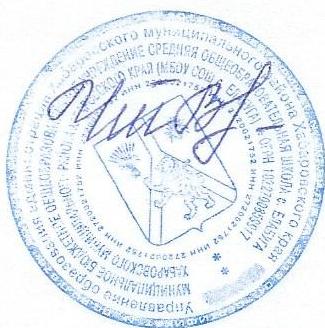  Положение
об общем собрании коллектива школыМБОУ СОШ с.ЕлабугаХабаровского  муниципального района Хабаровского края1.Общие положения 1.1.Общее собрание трудового коллектива (далее Собрание) МБОУ СОШ с.Елабуга (далее - Учреждение) является высшим органом самоуправления Учреждения.1.2.Собрание созывается для коллегиального решения важных вопросов жизнедеятельности трудового коллектива Учреждения.1.3.Собрание работает в тесном контакте с другими органами самоуправления Учреждения.1.4.Каждый сотрудник Учреждения с момента приёма на работу и до прекращения срока действия трудового договора является членом  Собрания.1.5.Решения Собрания, принятые в пределах его полномочий в соответствии с законодательством, после  утверждения  приказами руководителя  Учреждения, являются обязательными для исполнения всеми участниками образовательного процесса.1.6.Изменения и дополнения в настоящее Положение вносятся Собранием Учреждения и утверждаются на его заседании.1.7.Срок действия данного Положения не ограничен, действует до принятия нового Положения.2. Основные задачи общего собрания трудового коллектива2.1.Содействие осуществлению управленческих начал, развитию инициативы трудового коллектива.2.2.Выработка общих подходов к разработке и реализации стратегических документов Учреждения.2.3.Определение подхода к управлению Учреждением (расширение коллегиальных, демократических форм управления, воплощение в жизнь государственно- общественных принципов).2.4.Определение перспективных направлений в области охраны труда, пожарной безопасности.2.5.Обобщение, анализ и оценка результатов деятельности членов трудового коллектива по определённым направлениям.3. Компетенции общего собрания трудового коллектива   В компетенции Собрания входят:       3.1.Разработка и принятие Устава для внесения его на утверждение, внесение необходимых изменений, которые вступают в силу после их государственной регистрации в установленном законом порядке.3.2.Принятие решения о составе Управляющего Совета Учреждения.3.3.Принятие программы развития Учреждения. 3.4.Утверждение основных направлений работы Учреждения (принятие Коллективного договора, Правил внутреннего трудового распорядка и другие).3.5.Принятие решений по вопросам деятельности Учреждения, не входящим в соответствии с настоящим Уставом не в чью компетенцию.4. Права общего собрания трудового коллектива4.1.Собрание имеет право:     - участвовать в управлении Учреждением;     - выходить с предложением и заявлением на Учредителя, в органы муниципальной и государственной власти, в общественные организации.4.2.Каждый член Собрания имеет право:     - потребовать обсуждения Собранием любого вопроса, касающегося деятельности Учреждения, если его предложение поддержит не менее одной трети членов Собрания;     - при несогласии с решением Собрания высказать свое мотивированное мнение, которое должно быть занесено в протокол.5.Организация деятельности5.1.Собрание созывается  руководителем Учреждения по мере необходимости, но не реже 1 раза в течение учебного года.5.2.Внеочередные заседания Собрания проводятся по требованию администрации  Учреждения или требованию не менее одной трети членов трудового коллектива Учреждения.5.3.На заседании Собрания могут быть приглашены представители Учредителя, общественных организаций, органов муниципального и государственного управления. Лица, приглашенные на Собрание, пользуются правом совещательного голоса, могут вносить предложения, заявления, участвовать в обсуждении вопросов, находящихся в их компетенции.5.4.Для ведения Собрания из его состава открытым голосованием избирается председатель и секретарь сроком на один учебный год.5.5.Собрание  правомочно принимать решения, если на его заседании присутствует не менее двух третей работников Учреждения и если за него проголосовало более половины присутствующих работников.5.6.Время, место и повестка дня очередного заседания Собрания  сообщаются не позднее, чем за 7 дней до дня его проведения.5.7.Подготовка заседания Собрания осуществляется временным или постоянным общественно-профессиональным объединением работников  Учреждения, выполняющим в период подготовки Собрания полномочия, возлагаемые на них представителями администрации Учреждения.  6. Ответственность общего собрания трудового коллектива6.1.Собрание несет ответственность за соответствие принимаемых решений законодательству РФ, нормативно-правовым актам.6.2. Каждый член Собрания несет ответственность за:- реализацию в полном объеме Коллективного договора.- соблюдение Устава и локальных нормативных актов Учреждения.-соблюдение такта и уважения к мнению коллег, в ходе решения вопросов повестки заседания Собрания.7. Документация и отчетность            7.1.Заседания и решения Собрания  протоколируются.            7.2.Протоколы заседаний и решений хранятся в делопроизводстве  Учреждения.8.Порядок принятия настоящего Положения8.1.Положение обсуждается и принимается на Собрании, вводится в действие приказом Учреждения с указанием даты введения.Рассмотрено на Педагогическом советеПротокол № _5_  от 22.01.2019 г._Утверждаю Директор МБОУ СОШ с.Елабуга____________Т. В. Чеченихина«___»___________201   г.